4. pielikums
Finanšu un kapitāla tirgus komisijas
27.10.2020. normatīvajiem noteikumiem Nr. 201(Pielikums FKTK 13.12.2022. noteikumu Nr. 217 redakcijā)PIEMĒROTĪBAS UN ATBILSTĪBAS NOVĒRTĒJUMA ANKETAAnketas aizpildīšanas mērķisŠajā anketā ietvertā informācija sniegs iespēju veikt amatā apstiprināmās personas piemērotības novērtējumu ieguldījumu brokeru sabiedrību uzraudzības ietvaros. Anketa interpretējama saistībā ar Direktīvas 2013/36/ES (KPD IV)1 91. pantu un atbilstoši Ieguldījumu brokeru sabiedrību likumam un Finanšu un kapitāla tirgus komisijas 27.10.2020. normatīvajiem noteikumiem Nr. 201 ''Kārtība, kādā iesniedzama informācija un dokumenti kredītiestāžu un ieguldījumu brokeru sabiedrību amatpersonu piemērotības novērtēšanai''.Uz visiem anketas jautājumiem jāsniedz precīzas un pilnīgas atbildes. Ja sniegtā informācija būs neprecīza vai nepilnīga, anketas apstrāde var ieilgt. Par nepatiesas, nepilnīgas vai maldinošas informācijas sniegšanu apzināti vai nolaidības dēļ var tikt piemērots sods saskaņā ar normatīvajiem aktiem, un tas var radīt šaubas par amatā apstiprināmās personas piemērotību.Lūdzam ņemt vērā, ka Finanšu un kapitāla tirgus komisija amatā apstiprināmās personas piemērotības novērtēšanu veic pēc visu nepieciešamo dokumentu saņemšanas. Papildus norādītajai informācijai gan amatā apstiprināmajai personai, gan ieguldījumu brokeru sabiedrībai ir pienākums atklāt Finanšu un kapitāla tirgus komisijai jebkādu informāciju, kuru tai būtu pamatots iemesls zināt.Kam jāizpilda un jāparaksta anketaAmatā apstiprināmā persona un ieguldījumu brokeru sabiedrība ir līdzatbildīgas par pilnīgas un precīzas informācijas sniegšanu Finanšu un kapitāla tirgus komisijai saistībā ar iecelšanu (ierosināto) amatā. Attiecīgie apliecinājumi un paraksti attiecas uz visu šajā anketā ietverto informāciju. Ieguldījumu brokeru sabiedrības vārdā anketa jāparaksta personai(-ām), kas ir pilnvarota(-s) pārstāvēt ieguldījumu brokeru sabiedrību saistībā ar amatpersonu piemērotības novērtējumu.Kā jāiesniedz anketaAizpildīta un parakstīta veidlapa jāiesniedz Finanšu un kapitāla tirgus komisijai kopā ar Finanšu un kapitāla tirgus komisijas 27.10.2020. normatīvo noteikumu Nr. 201 ''Kārtība, kādā iesniedzama informācija un dokumenti kredītiestāžu un ieguldījumu brokeru sabiedrību amatpersonu piemērotības novērtēšanai'' 3. punktā minētajiem dokumentiem.Kā anketa tiks apstrādātaIeguldījumu brokeru sabiedrības anketu apstrādās Finanšu un kapitāla tirgus komisija un paziņos ieguldījumu brokeru sabiedrībai novērtējuma rezultātu.Ar ko sazināties jautājumu gadījumāNeskaidrību gadījumā lūdzam sazināties ar Finanšu un kapitāla tirgus komisiju (tālr. 6777 4800; e-pasts: fktk@fktk.lv).Aizpilda ieguldījumu brokeru sabiedrība1   Eiropas Parlamenta un Padomes 2013. gada 26. jūnija Direktīva 2013/36/ES par piekļuvi kredītiestāžu darbībai un kredītiestāžu un ieguldījumu brokeru sabiedrību prudenciālo uzraudzību, ar ko groza Direktīvu 2002/87/EK un atceļ Direktīvas 2006/48/EK un 2006/49/EK, OV L 176, 27.06.2013., 338. lpp.2   "Jūs" visā 3. sadaļā nozīmē "Jūs personiski", taču jāattiecina arī uz jebkuru uzņēmumu, līgumsabiedrību vai uzņēmumu bez juridiska statusa, ar kuru esat vai esat bijis(-usi) saistīts(-a) kā direktors(-e), kontrolieris(-e), vadītājs(-a) vai akcionārs(-e), kam ir būtiska līdzdalība.3 Piemēram, finanšu uzņēmumiem – kopējo aktīvu vērtība gada beigās, citiem uzņēmumiem – kopējais apgrozījums un starptautiskā darbība.4 Valdē/padomē vai 1–2 līmeņus zemāk.5 Sk. 3. atsauci.6 Sk. 3. atsauci.7 Atbilstoši Finanšu un kapitāla tirgus komisijas normatīvajiem noteikumiem par valdes un padomes locekļu un personu, kuras pilda pamatfunkcijas, piemērotības novērtēšanu, kuros ieviestas Eiropas Banku iestādes pamatnostādnes par vadības struktūras locekļu un personu, kas pilda pamatfunkcijas, piemērotības novērtēšanu (Guidelines on the assessment of the suitability of members of the management body and key function holders).8 "Jūs" visā 5. sadaļā nozīmē "Jūs personiski", taču tas jāattiecina arī uz tuviem radiniekiem (dzīvesbiedru, reģistrētu partneri, nereģistrētu partneri, bērniem, vecākiem vai citu radinieku, ar kuru dzīvojat vienā mājoklī) un jebkuru juridisku personu, kuras valdes/padomes loceklis(-e) esat vai bijāt attiecīgajā laikā.9 Personiskas attiecības nozīmē laulību, attiecības ar reģistrētu partneri, nereģistrētu kopdzīvi, bērnu un vecāku radniecību vai citas attiecības starp tādām personām, kas dzīvo vienā mājoklī. 10 Piemēram, esat ieņēmis(-usi) vidējā vai augstākā līmeņa vadības amatu(-us).11 Būtiskums atkarīgs no tā, kādu vērtību (finanšu izteiksmē) šī līdzdalība vai saistības veido attiecībā uz amatā apstiprināmās personas finanšu līdzekļiem. Par nebūtiskiem var uzskatīt jebkurus ienākumus nesošus nodrošinātos privātpersonu kredītus bez priekšrocībām (piemēram, privātpersonu hipotēku līgumus), jebkurus citus kredītus bez priekšrocībām līdz 200 000 euro (nodrošinātus vai nenodrošinātus, ienākumus nesošus vai nenesošus), pašreizējos akciju/daļu turējumus ≤ 1% no iestādes kapitāla/daļu apmēra vai citus ieguldījumus ar tādu pašu vērtību.12 Sk. 11. atsauci.13 Sk. 9. atsauci.14 Amats, kas rada personai būtisku politisku ietekmi. Būtiska ietekme iespējama jebkurā līmenī: tāda var būt vietējā līmeņa politiķim (piemēram, mēram), reģionālā vai valsts līmeņa politiķim (piemēram, ministram), valsts amatpersonai (piemēram, personai valsts pārvaldē) vai valsts pārstāvim. Interešu konflikta būtiskums ir atkarīgs no tā, vai attiecīgā politiskā loma ietver īpašas pilnvaras vai pienākumus, kas varētu traucēt amatā apstiprināmajai personai darboties ieguldījumu brokeru sabiedrības interesēs.15 Sk. 3. atsauci.16 Atbilstoši Ieguldījumu brokeru sabiedrību likuma 9. panta trešajai daļai (KPD IV 91. panta 4. punkts).17 Atbilstoši Ieguldījumu brokeru sabiedrību likuma 9. panta ceturtajai daļai (KPD IV 91. panta 4. punkts). Galvenokārt nekomerciāli mērķi/pārstāv valsti (piemēram, labdarības organizācijas, baznīcas, tirdzniecības palātas, profesionālās apvienības u.tml.).18  Aprēķinos ieteicams izmantot vidējo stundu un dienu skaitu, t.i., ne vairāk kā 60 stundas nedēļā un 280 darba dienas gadā. Ja stundu un dienu skaits pārsniedz norādītos skaitļus, šāda noslodze ir jāpamato.19 Sk. 16. un 17. atsauci.Amatā apstiprināmās personas apliecinājumsAr šo apakšā parakstījusies persona: apliecina, ka anketā sniegtā informācija atbilstoši tās rīcībā esošajām ziņām ir precīza un pilnīga;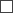  apliecina, ka nekavējoties paziņos ieguldījumu brokeru sabiedrībai un Finanšu un kapitāla tirgus komisijai par jebkurām būtiskām izmaiņām* sniegtajā informācijā; atļauj Finanšu un kapitāla tirgus komisijai pieprasīt ziņas un iegūt papildu informāciju, kas, pēc tās viedokļa, ir atbilstoša, lai noskaidrotu un apstiprinātu informāciju, ko tā uzskata par svarīgu atbilstības un piemērotības novērtējuma veikšanai; apliecina, ka apzinās pienākumus, kas noteikti Eiropas un nacionālajos tiesību aktos un starptautiskajos standartos, tostarp noteikumos, ētikas kodeksos, norādījumos, vadlīnijās un Finanšu un kapitāla tirgus komisijas, Eiropas Centrālās bankas un Eiropas Banku iestādes izdotajos noteikumos vai direktīvās, kas attiecas uz amatu, saistībā ar kuru tiek gaidīts pozitīvs novērtējums, un apstiprina apņemšanos nodrošināt turpmāku atbilstību tiem.Vārds un uzvārds:Paraksts:Datums:* Būtiskas izmaiņas ir izmaiņas, kas var ietekmēt amatā apstiprināmās personas atbilstību.Ieguldījumu brokeru sabiedrības apliecinājumsAr šo apakšā parakstījusies persona: apliecina, ka anketā sniegtā informācija atbilstoši tās rīcībā esošajām ziņām ir precīza un pilnīga; apliecina, ka ieguldījumu brokeru sabiedrība nekavējoties paziņos Finanšu un kapitāla tirgus komisijai par jebkurām būtiskām izmaiņām* sniegtajā informācijā; apliecina, ka ieguldījumu brokeru sabiedrība ir pieprasījusi visu informāciju, kas nepieciešama, lai novērtētu amatā apstiprināmās personas piemērotību, un ka tā ir rūpīgi izvērtējusi šo informāciju, pieņemot lēmumu par amatā apstiprināmās personas atbilstību un piemērotību; apliecina, ka funkcijas, saistībā ar kuru tiek gaidīts pozitīvs novērtējums, apraksts precīzi atspoguļo tos ieguldījumu brokeru sabiedrības darbības aspektus, par kuriem atbildību ieguldījumu brokeru sabiedrība vēlas uzticēt amatā apstiprināmajai personai; apstiprina, ka ieguldījumu brokeru sabiedrība, pamatojoties uz pienācīgu un rūpīgu pārbaudi un izvērtējusi normatīvajos aktos noteikto atbilstības un piemērotības kritēriju izpildi, uzskata, ka amatā apstiprināmā persona ir atbilstoša un piemērota attiecīgās funkcijas izpildei saskaņā ar šo anketu; apstiprina, ka ieguldījumu brokeru sabiedrība ir informējusi amatā apstiprināmo personu par normatīvajos aktos noteiktajiem pienākumiem, kas saistīti ar attiecīgās funkcijas izpildi saskaņā ar šo anketu; apstiprina, ka ir pilnvarota sagatavot šo paziņojumu/iesniegumu un ieguldījumu brokeru sabiedrības vārdā sniegt šos apliecinājumus un parakstīt anketu.Ieguldījumu brokeru sabiedrības nosaukums:Vārds un uzvārds:Amats:Paraksts:Datums:* Būtiskas izmaiņas ir izmaiņas, kas var ietekmēt amatā apstiprināmās personas atbilstību.1. Ziņas par ieguldījumu brokeru sabiedrību un amatā apstiprināmo personuA.Informācija par ieguldījumu brokeru sabiedrībuInformācija par ieguldījumu brokeru sabiedrībuZiņas par ieguldījumu brokeru sabiedrību, kas iesniedz anketu
(nosaukums/valsts reģistrācijas numurs/LEI kods)Ieguldījumu brokeru sabiedrības kontaktpersona
(vārds un uzvārds/e-pasts/tālruņa numurs)B.Personas datiPersonas datiVārds un uzvārdsVārds un uzvārdsVārdsUzvārdsZinātniskais, profesionālais nosaukums, titulsVārda variantiIepriekšējais vārds/uzvārdsIepriekšējais vārds/uzvārdsVārdsUzvārdsVārda/uzvārda maiņas datums un iemeslsPašreizējā dzīvesvietaPašreizējā dzīvesvietaAdresePilsētaValstsKopš kura laika dzīvojat šajā dzīvesvietā (datums)Līdz kuram laikam dzīvosiet šajā dzīvesvietā (datums)Pastāvīgā dzīvesvieta (ja atšķiras no pašreizējās dzīvesvietas)Pastāvīgā dzīvesvieta (ja atšķiras no pašreizējās dzīvesvietas)AdresePilsētaValstsKopš kura laika dzīvojat šajā dzīvesvietā (datums)Līdz kuram laikam dzīvosiet šajā dzīvesvietā (datums)Cita informācijaCita informācijaDzimšanas datumsDzimšanas vietaPilsonībaDerīgas personas apliecības/pases numursPersonas apliecības/pases izdevējvalstsPersonas apliecības/pases derīguma termiņšKontakttālruņa numurs (norādīt arī valsts kodu)E-pasta adreseC.Uzraudzības iestāžu agrākie lēmumi par apstiprināšanu/neapstiprināšanu amatā finanšu sektorāUzraudzības iestāžu agrākie lēmumi par apstiprināšanu/neapstiprināšanu amatā finanšu sektorāUzraudzības iestāžu agrākie lēmumi par apstiprināšanu/neapstiprināšanu amatā finanšu sektorāUzraudzības iestāžu agrākie lēmumi par apstiprināšanu/neapstiprināšanu amatā finanšu sektorāUzraudzības iestāžu agrākie lēmumi par apstiprināšanu/neapstiprināšanu amatā finanšu sektorāUzraudzības iestāžu agrākie lēmumi par apstiprināšanu/neapstiprināšanu amatā finanšu sektorāUzraudzības iestāžu agrākie lēmumi par apstiprināšanu/neapstiprināšanu amatā finanšu sektorāUzraudzības iestādes nosaukumsOrganizācijas vai iestādes nosaukumsAmats un pienākumiSākuma datumsBeigu datumsNovērtējuma datumsNovērtējuma slēdziens (neapstiprināšanas gadījumā sniegt skaidrojumu D. punktā)D.Ja pieņemts lēmums par neapstiprināšanu amatā, norādīt iemeslusJa pieņemts lēmums par neapstiprināšanu amatā, norādīt iemeslusJa pieņemts lēmums par neapstiprināšanu amatā, norādīt iemeslusJa pieņemts lēmums par neapstiprināšanu amatā, norādīt iemeslusJa pieņemts lēmums par neapstiprināšanu amatā, norādīt iemeslusJa pieņemts lēmums par neapstiprināšanu amatā, norādīt iemeslusJa pieņemts lēmums par neapstiprināšanu amatā, norādīt iemeslus2. Amats, par kuru tiek iesniegta anketaA.Lūdzam norādīt amatu, kuru ieguldījumu brokeru sabiedrībā pildīs apstiprināmā persona (atbilstoši anketas iesniegšanas brīdī pieejamajai informācijai)Lūdzam norādīt amata nosaukumu atbilstoši ieguldījumu brokeru sabiedrības organizatoriskajai struktūraiLūdzam atzīmēt atbilstošo(-os) amatu(-us), ko apstiprināmā persona pildīs ieguldījumu brokeru sabiedrībā: Valdes priekšsēdētājs (CEO) Valdes loceklis Valdes loceklis (CRO) Valdes loceklis (CCO) Valdes loceklis (CFO) Padomes priekšsēdētājs Padomes loceklis Iekšējā audita dienesta vadītājs Risku direktors Par darbības atbilstības kontroli atbildīgā persona Par noziedzīgi iegūtu līdzekļu legalizācijas un terorisma un proliferācijas finansēšanas novēršanas prasību izpildi atbildīgā persona Ārvalsts ieguldījumu brokeru sabiedrības filiāles vadītājs Ieguldījumu brokeru sabiedrības filiāles citā dalībvalstī vadītājs Prokūrists Cits amats (lūdzam norādīt):B.Lūdzam norādīt funkcijas, kas noteiktas šim (šiem) amatam(-iem), tai skaitā svarīgākos amata uzdevumus, pienākumus, pakļautībā esošās struktūrvienības un darbinieku skaitu. Lūdzam norādīt citas funkcijas, kuras attiecīgā persona pildīs ieguldījumu brokeru sabiedrībā (ja tādas ir)Lūdzam norādīt arī, kādu vadības struktūras komiteju vai citu (vadības) komiteju sastāvā būs attiecīgā persona (ja tādas ir)C.Lūdzam norādīt papildu informāciju saistībā ar plānoto amata pilnvaru termiņa sākuma datumu un ilgumuPlānotais amata pilnvaru termiņa sākuma datumsPlānotais amata pilnvaru termiņa sākuma datumsPlānotais amata pilnvaru termiņšPlānotais amata pilnvaru termiņšVai amatā apstiprināmā persona aizstās citu personu? JĀ NĒJa atbilde uz jautājumu ir "JĀ", norādiet šīs personas vārdu, uzvārdu, kā arī iemeslu, kāpēc šī persona pārtrauca pildīt amata pienākumus ieguldījumu brokeru sabiedrībāJa atbilde uz jautājumu ir "JĀ", norādiet šīs personas vārdu, uzvārdu, kā arī iemeslu, kāpēc šī persona pārtrauca pildīt amata pienākumus ieguldījumu brokeru sabiedrībāVai iesniegums tiek iesniegts atbilstoši normatīvajos aktos noteiktajiem termiņiem? JĀ NĒJa atbilde uz jautājumu ir "NĒ", norādiet iemesluJa atbilde uz jautājumu ir "NĒ", norādiet iemesluD.Saistība starp amatā apstiprināmo personu un ieguldījumu brokeru sabiedrībuSaistība starp amatā apstiprināmo personu un ieguldījumu brokeru sabiedrību Līgums par pakalpojumu sniegšanu Partneris/akcionārs Darbinieks Cita (lūdzam paskaidrot) Līgums par pakalpojumu sniegšanu Partneris/akcionārs Darbinieks Cita (lūdzam paskaidrot)3. ReputācijaA. Vai Jums2 iepriekš ir bijis notiesājošs spriedums krimināllietā vai būtiskā (t.i., tādā, kas ietekmē reputāciju vai būtiski ietekmē finanšu stabilitāti) civillietā vai administratīvajā lietā (t.sk. pārsūdzības procesā esošs notiesājošs spriedums)? JĀ NĒJa atbilde uz jautājumu ir "JĀ", lūdzam sniegt sīkāku informāciju, īpaši par to, kāda ir apsūdzības būtība, cik ilgs laiks pagājis kopš apsūdzības pamatā esošā pārkāpuma, kāds ir gaidāmais sods notiesājoša sprieduma gadījumā, kāda bijusi amatā apstiprināmās personas uzvedība pēc pārkāpuma, vai amatā apstiprināmā persona demonstrējusi profesionālu savas rīcības izpratni, kādā posmā ir tiesas process, kā arī minēt jebkādus citus atbildību mīkstinošus vai pastiprinošus faktorusJa atbilde uz jautājumu ir "JĀ", lūdzam sniegt sīkāku informāciju, īpaši par to, kāda ir apsūdzības būtība, cik ilgs laiks pagājis kopš apsūdzības pamatā esošā pārkāpuma, kāds ir gaidāmais sods notiesājoša sprieduma gadījumā, kāda bijusi amatā apstiprināmās personas uzvedība pēc pārkāpuma, vai amatā apstiprināmā persona demonstrējusi profesionālu savas rīcības izpratni, kādā posmā ir tiesas process, kā arī minēt jebkādus citus atbildību mīkstinošus vai pastiprinošus faktorusB. Vai pret Jums ir ierosināta krimināllieta vai būtiska (t.i., tāda, kas ietekmē reputāciju vai būtiski ietekmē finanšu stabilitāti) civillieta vai administratīvā lieta (t.sk. saņemts oficiāls paziņojums par izmeklēšanas sākšanu vai lietas nodošanu tiesai)? JĀ NĒJa atbilde uz jautājumu ir "JĀ", lūdzam sniegt sīkāku informāciju, īpaši par to, kāda ir apsūdzības būtība, cik ilgs laiks pagājis kopš apsūdzības pamatā esošā pārkāpuma, kāds ir paredzamais sods notiesājoša sprieduma gadījumā, kādā posmā ir tiesas process, kā arī minēt jebkādus citus atbildību mīkstinošus vai pastiprinošus faktorusJa atbilde uz jautājumu ir "JĀ", lūdzam sniegt sīkāku informāciju, īpaši par to, kāda ir apsūdzības būtība, cik ilgs laiks pagājis kopš apsūdzības pamatā esošā pārkāpuma, kāds ir paredzamais sods notiesājoša sprieduma gadījumā, kādā posmā ir tiesas process, kā arī minēt jebkādus citus atbildību mīkstinošus vai pastiprinošus faktorusC.Vai Jūs esat kādreiz saukts(-a) pie disciplināratbildības (t.sk. atzīšana par nepiemērotu komercsabiedrības direktora/vadītāja amatam, atcelšana no atbildīga amata u.tml.)? JĀ NĒJa atbilde uz jautājumu ir "JĀ", lūdzam norādīt sīkākJa atbilde uz jautājumu ir "JĀ", lūdzam norādīt sīkākD.Vai esat bijis(-usi) vadītājs(-a) komercsabiedrībā, kura bankrotējusi, vai attiecībā uz Jums agrāk īstenota vai pašlaik tiek īstenota bankrota, maksātnespējas vai līdzīga procedūra? JĀ NĒJa atbilde uz jautājumu ir "JĀ", lūdzam norādīt sīkāk (t.sk. norādīt, vai bankrots vai maksātnespēja bija brīvprātīga, norādīt firmu, juridisko adresi, reģistrācijas numuru un valsti, datumu, kad apstiprināts process)Ja atbilde uz jautājumu ir "JĀ", lūdzam norādīt sīkāk (t.sk. norādīt, vai bankrots vai maksātnespēja bija brīvprātīga, norādīt firmu, juridisko adresi, reģistrācijas numuru un valsti, datumu, kad apstiprināts process)E.Vai kāds no 3. sadaļā minētajiem procesiem atrisināts ārpustiesas ceļā vai alternatīvā strīdu izšķiršanas procesā? JĀ NĒJa atbilde uz jautājumu ir "JĀ", lūdzam norādīt sīkākJa atbilde uz jautājumu ir "JĀ", lūdzam norādīt sīkākF.Vai esat iekļauts(-a) kādā parādnieku sarakstā (piemēram, nodokļu parādnieku reģistrā) vai par Jums ir negatīva informācija Kredītu reģistrā, vai Jums ir veikta parādu piedziņas procedūra? JĀ NĒJa atbilde uz jautājumu ir "JĀ", lūdzam norādīt sīkākJa atbilde uz jautājumu ir "JĀ", lūdzam norādīt sīkākG.Vai Jums ir atteikta, anulēta vai pārtraukta reģistrācija, autorizācija, dalībnieka statuss vai licence jebkurā profesionālā vai uzņēmējdarbības jomā? JĀ NĒJa atbilde uz jautājumu ir "JĀ", lūdzam norādīt sīkākJa atbilde uz jautājumu ir "JĀ", lūdzam norādīt sīkākH.Vai Jums ir piemērotas valsts iestāžu vai profesionālu organizāciju sankcijas vai sākts izmeklēšanas process vai piespiedu izpildes procedūra? JĀ NĒJa atbilde uz jautājumu ir "JĀ", lūdzam norādīt sīkākJa atbilde uz jautājumu ir "JĀ", lūdzam norādīt sīkākI.Vai ieguldījumu brokeru sabiedrība ir izskatījusi jautājumu par kādu konkrētu Jūsu reputācijas aspektu? JĀ NĒJa atbilde ir "JĀ", lūdzam sīkāk norādīt šādas izskatīšanas būtību un iznākumuJa atbilde ir "JĀ", lūdzam sīkāk norādīt šādas izskatīšanas būtību un iznākumu4. Pieredze4. Pieredze4. PieredzeA.Izglītība (akadēmiskais vai zinātniskais grāds/sertifikāts)Izglītība (akadēmiskais vai zinātniskais grāds/sertifikāts)Izglītība (akadēmiskais vai zinātniskais grāds/sertifikāts)Izglītība (akadēmiskais vai zinātniskais grāds/sertifikāts)Studiju jomaStudiju jomaStudiju jomaStudiju periodsStudiju periodsStudiju periodsIzglītības iestāde (universitāte, studiju centrs)Izglītības iestāde (universitāte, studiju centrs)B. Praktiskā pieredze ieguldījumu brokeru sabiedrību finanšu jomāPraktiskā pieredze ieguldījumu brokeru sabiedrību finanšu jomāPraktiskā pieredze ieguldījumu brokeru sabiedrību finanšu jomāPraktiskā pieredze ieguldījumu brokeru sabiedrību finanšu jomāPraktiskā pieredze ieguldījumu brokeru sabiedrību finanšu jomāPraktiskā pieredze ieguldījumu brokeru sabiedrību finanšu jomāPraktiskā pieredze ieguldījumu brokeru sabiedrību finanšu jomāPraktiskā pieredze ieguldījumu brokeru sabiedrību finanšu jomāPraktiskā pieredze ieguldījumu brokeru sabiedrību finanšu jomāPraktiskā pieredze ieguldījumu brokeru sabiedrību finanšu jomāPraktiskā pieredze ieguldījumu brokeru sabiedrību finanšu jomāPraktiskā pieredze ieguldījumu brokeru sabiedrību finanšu jomāAmatsGalvenie pienākumiOrganizācija, uzņēmums utt.Lielums3Lielums3Pakļautībā esošo darbinieku skaitsDarbības jomasDarbības jomasNoLīdzLīdzAiziešanas iemeslsC.Cita būtiska pieredze augstākās vadības4 līmeņa amatā ārpus finanšu sektoraCita būtiska pieredze augstākās vadības4 līmeņa amatā ārpus finanšu sektoraCita būtiska pieredze augstākās vadības4 līmeņa amatā ārpus finanšu sektoraCita būtiska pieredze augstākās vadības4 līmeņa amatā ārpus finanšu sektoraCita būtiska pieredze augstākās vadības4 līmeņa amatā ārpus finanšu sektoraCita būtiska pieredze augstākās vadības4 līmeņa amatā ārpus finanšu sektoraCita būtiska pieredze augstākās vadības4 līmeņa amatā ārpus finanšu sektoraCita būtiska pieredze augstākās vadības4 līmeņa amatā ārpus finanšu sektoraCita būtiska pieredze augstākās vadības4 līmeņa amatā ārpus finanšu sektoraCita būtiska pieredze augstākās vadības4 līmeņa amatā ārpus finanšu sektoraCita būtiska pieredze augstākās vadības4 līmeņa amatā ārpus finanšu sektoraCita būtiska pieredze augstākās vadības4 līmeņa amatā ārpus finanšu sektoraCita būtiska pieredze augstākās vadības4 līmeņa amatā ārpus finanšu sektoraCita būtiska pieredze augstākās vadības4 līmeņa amatā ārpus finanšu sektoraCita būtiska pieredze augstākās vadības4 līmeņa amatā ārpus finanšu sektoraCita būtiska pieredze augstākās vadības4 līmeņa amatā ārpus finanšu sektoraCita būtiska pieredze augstākās vadības4 līmeņa amatā ārpus finanšu sektoraAmatsGalvenie pienākumiGalvenie pienākumiOrganizācija, uzņēmums utt.Organizācija, uzņēmums utt.Lielums5Lielums5Pakļautībā esošo darbinieku skaitsPakļautībā esošo darbinieku skaitsDarbības jomasDarbības jomasNoNoLīdzLīdzAiziešanas iemeslsAiziešanas iemeslsD.Cita atbilstoša pieredze ārpus finanšu sektora (piemēram, darbība akadēmiskajā, juridisko pakalpojumu, informācijas tehnoloģiju, inženierzinātņu, cilvēkresursu, politikas vai citā nekomerciālā jomā)Cita atbilstoša pieredze ārpus finanšu sektora (piemēram, darbība akadēmiskajā, juridisko pakalpojumu, informācijas tehnoloģiju, inženierzinātņu, cilvēkresursu, politikas vai citā nekomerciālā jomā)Cita atbilstoša pieredze ārpus finanšu sektora (piemēram, darbība akadēmiskajā, juridisko pakalpojumu, informācijas tehnoloģiju, inženierzinātņu, cilvēkresursu, politikas vai citā nekomerciālā jomā)Cita atbilstoša pieredze ārpus finanšu sektora (piemēram, darbība akadēmiskajā, juridisko pakalpojumu, informācijas tehnoloģiju, inženierzinātņu, cilvēkresursu, politikas vai citā nekomerciālā jomā)Cita atbilstoša pieredze ārpus finanšu sektora (piemēram, darbība akadēmiskajā, juridisko pakalpojumu, informācijas tehnoloģiju, inženierzinātņu, cilvēkresursu, politikas vai citā nekomerciālā jomā)Cita atbilstoša pieredze ārpus finanšu sektora (piemēram, darbība akadēmiskajā, juridisko pakalpojumu, informācijas tehnoloģiju, inženierzinātņu, cilvēkresursu, politikas vai citā nekomerciālā jomā)Cita atbilstoša pieredze ārpus finanšu sektora (piemēram, darbība akadēmiskajā, juridisko pakalpojumu, informācijas tehnoloģiju, inženierzinātņu, cilvēkresursu, politikas vai citā nekomerciālā jomā)Cita atbilstoša pieredze ārpus finanšu sektora (piemēram, darbība akadēmiskajā, juridisko pakalpojumu, informācijas tehnoloģiju, inženierzinātņu, cilvēkresursu, politikas vai citā nekomerciālā jomā)Cita atbilstoša pieredze ārpus finanšu sektora (piemēram, darbība akadēmiskajā, juridisko pakalpojumu, informācijas tehnoloģiju, inženierzinātņu, cilvēkresursu, politikas vai citā nekomerciālā jomā)Cita atbilstoša pieredze ārpus finanšu sektora (piemēram, darbība akadēmiskajā, juridisko pakalpojumu, informācijas tehnoloģiju, inženierzinātņu, cilvēkresursu, politikas vai citā nekomerciālā jomā)Cita atbilstoša pieredze ārpus finanšu sektora (piemēram, darbība akadēmiskajā, juridisko pakalpojumu, informācijas tehnoloģiju, inženierzinātņu, cilvēkresursu, politikas vai citā nekomerciālā jomā)Cita atbilstoša pieredze ārpus finanšu sektora (piemēram, darbība akadēmiskajā, juridisko pakalpojumu, informācijas tehnoloģiju, inženierzinātņu, cilvēkresursu, politikas vai citā nekomerciālā jomā)Cita atbilstoša pieredze ārpus finanšu sektora (piemēram, darbība akadēmiskajā, juridisko pakalpojumu, informācijas tehnoloģiju, inženierzinātņu, cilvēkresursu, politikas vai citā nekomerciālā jomā)Cita atbilstoša pieredze ārpus finanšu sektora (piemēram, darbība akadēmiskajā, juridisko pakalpojumu, informācijas tehnoloģiju, inženierzinātņu, cilvēkresursu, politikas vai citā nekomerciālā jomā)Cita atbilstoša pieredze ārpus finanšu sektora (piemēram, darbība akadēmiskajā, juridisko pakalpojumu, informācijas tehnoloģiju, inženierzinātņu, cilvēkresursu, politikas vai citā nekomerciālā jomā)Cita atbilstoša pieredze ārpus finanšu sektora (piemēram, darbība akadēmiskajā, juridisko pakalpojumu, informācijas tehnoloģiju, inženierzinātņu, cilvēkresursu, politikas vai citā nekomerciālā jomā)Cita atbilstoša pieredze ārpus finanšu sektora (piemēram, darbība akadēmiskajā, juridisko pakalpojumu, informācijas tehnoloģiju, inženierzinātņu, cilvēkresursu, politikas vai citā nekomerciālā jomā)AmatsAmatsGalvenie pienākumiGalvenie pienākumiOrganizācija, uzņēmums utt.Organizācija, uzņēmums utt.Lielums6Lielums6Pakļautībā esošo darbinieku skaitsPakļautībā esošo darbinieku skaitsDarbības jomasDarbības jomasNoNoLīdzLīdzAiziešanas iemeslsE.Sniedzot atbildes uz iepriekšējiem jautājumiem, lūdzam ņemt vērā, ka attiecībā uz pieredzes līmeni būtiski ir šādi kritēriji (kas vajadzības gadījumā jānorāda): vadošā amata veids un hierarhijas līmenis; uzņēmējdarbības veids un sarežģītība uzņēmumā, kurā tika ieņemts amats, t.sk. uzņēmuma organizatoriskā struktūra; kompetence, lēmumu pieņemšanas tiesības un pienākumi; pakļautībā esošo darbinieku skaits. Vajadzības gadījumā var norādīt papildinformācijuSniedzot atbildes uz iepriekšējiem jautājumiem, lūdzam ņemt vērā, ka attiecībā uz pieredzes līmeni būtiski ir šādi kritēriji (kas vajadzības gadījumā jānorāda): vadošā amata veids un hierarhijas līmenis; uzņēmējdarbības veids un sarežģītība uzņēmumā, kurā tika ieņemts amats, t.sk. uzņēmuma organizatoriskā struktūra; kompetence, lēmumu pieņemšanas tiesības un pienākumi; pakļautībā esošo darbinieku skaits. Vajadzības gadījumā var norādīt papildinformācijuF.Ja amatā apstiprināmajai personai nav atbilstošas pieredzes, lūdzam tālāk norādīt faktorus, kas to, iespējams, varētu kompensēt (piemēram, iestādes lielums, cita līdzvērtīga pieredze; zinātniskais vai akadēmiskais grāds/akadēmiskā pieredze; īpašas prasmes un zināšanas; vispārēja piemērotība; amats ar ierobežotām funkcijām, ko nosaka amata specifika; citi specifiski gadījumi)Ja amatā apstiprināmajai personai nav atbilstošas pieredzes, lūdzam tālāk norādīt faktorus, kas to, iespējams, varētu kompensēt (piemēram, iestādes lielums, cita līdzvērtīga pieredze; zinātniskais vai akadēmiskais grāds/akadēmiskā pieredze; īpašas prasmes un zināšanas; vispārēja piemērotība; amats ar ierobežotām funkcijām, ko nosaka amata specifika; citi specifiski gadījumi)G.Vispārējas zināšanas ieguldījumu brokeru sabiedrību darbības jomā7:Novērtējums (augsts, vidēji augsts, vidēji zems, zems)a) finanšu tirgib) tiesiskais regulējums un prasībasc) stratēģiskā plānošana un izpratne par ieguldījumu brokeru sabiedrības darbības stratēģiju vai darbības ekonomisko pamatojumu (darbības plānu) un tā izpildid) risku pārvaldība (ieguldījumu brokeru sabiedrības galveno risku veidu apzināšana, novērtēšana, uzraudzība, kontrole un samazināšana, tostarp pieredze, kas tieši saistīta ar personas amata pienākumiem)e) grāmatvedība, audits un revīzijaf) ieguldījumu brokeru sabiedrības darbības efektivitātes izvērtēšana, efektīva pārvaldība, pārraudzības un kontroles izveideg) ieguldījumu brokeru sabiedrības finanšu informācijas analīze, būtiskāko jautājumu, kas balstās uz šo informāciju, apzināšana un atbilstīgas kontroles un pasākumu īstenošanah) noziedzīgi iegūtu līdzekļu legalizācijas un terorisma un proliferācijas finansēšanas novēršanas prasībasi) vides, sociālie un pārvaldības riski un riska faktoriH.Cita specifiska pieredze (norādīt)Cita specifiska pieredze (norādīt)Cita specifiska pieredze (norādīt)Cita specifiska pieredze (norādīt)I.Vai amatā apstiprināmā persona pirms iecelšanas amatā vai pirmajā gadā pēc iecelšanas amatā apmeklēs kādus profesionālās kompetences paaugstināšanas kursus?Vai amatā apstiprināmā persona pirms iecelšanas amatā vai pirmajā gadā pēc iecelšanas amatā apmeklēs kādus profesionālās kompetences paaugstināšanas kursus? JĀ NĒ JĀ NĒJa atbilde uz jautājumu ir "JĀ", lūdzam norādīt sīkākJa atbilde uz jautājumu ir "JĀ", lūdzam norādīt sīkākJa atbilde uz jautājumu ir "JĀ", lūdzam norādīt sīkākJa atbilde uz jautājumu ir "JĀ", lūdzam norādīt sīkākKursu satursKursu nodrošinātājs (iekšēji organizēti vai ārēji organizēti, norādot ārējās organizācijas nosaukumu)NoLīdz5. Interešu konfliktsA.Vai Jums8 ir jebkāda veida personiskas attiecības9 ar:– citiem vadības struktūras locekļiem (valde, padome) un/vai personām, kas pilda pamatfunkcijas ieguldījumu brokeru sabiedrībā, mātesuzņēmumā/tā meitasuzņēmumā;
– personu, kurai ir būtiska līdzdalība ieguldījumu brokeru sabiedrībā, mātesuzņēmumā/tā meitasuzņēmumā? JĀ NĒJa atbilde uz jautājumu ir "JĀ", lūdzam norādīt sīkākJa atbilde uz jautājumu ir "JĀ", lūdzam norādīt sīkākB.Vai Jums ir darījuma (biznesa) attiecības (privāti vai ar uzņēmuma starpniecību) ar ieguldījumu brokeru sabiedrību, mātesuzņēmumu/tā meitasuzņēmumu? JĀ NĒJa atbilde uz jautājumu ir "JĀ", lūdzam norādīt šādu informāciju:- darījuma attiecību veida un satura apraksts- abu pušu saistības- uzņēmuma nosaukums, ja sadarbība notiek/notika ar uzņēmuma starpniecību- sadarbības periodsJa atbilde uz jautājumu ir "JĀ", lūdzam norādīt šādu informāciju:- darījuma attiecību veida un satura apraksts- abu pušu saistības- uzņēmuma nosaukums, ja sadarbība notiek/notika ar uzņēmuma starpniecību- sadarbības periodsC.Vai esat tieši vai netieši iesaistīts(-a) nepabeigtā tiesas procesā pret ieguldījumu brokeru sabiedrību, mātesuzņēmumu/tā meitasuzņēmumu? JĀ NĒJa atbilde ir "JĀ", lūdzam norādīt iesaistīto ieguldījumu brokeru sabiedrību, tiesas procesa saturu un statusuJa atbilde ir "JĀ", lūdzam norādīt iesaistīto ieguldījumu brokeru sabiedrību, tiesas procesa saturu un statusuD.Vai pēdējos divos gados Jums ir bijušas jebkādas profesionāla10 vai komerciāla rakstura attiecības ar:
– ieguldījumu brokeru sabiedrību, mātesuzņēmumu/tā meitasuzņēmumu;
– ieguldījumu brokeru sabiedrības, mātesuzņēmuma/tā meitasuzņēmuma konkurentiem? JĀ NĒJa atbilde ir "JĀ", lūdzam sniegt sīkāku informāciju (ja pastāv komerciāla rakstura attiecības, lūdzam norādīt, kāda ir to vērtība (finansiālā) personas uzņēmējdarbībai vai ar šo personu personiski vai darījuma attiecību ietvaros saistītu personu uzņēmējdarbībai)Ja atbilde ir "JĀ", lūdzam sniegt sīkāku informāciju (ja pastāv komerciāla rakstura attiecības, lūdzam norādīt, kāda ir to vērtība (finansiālā) personas uzņēmējdarbībai vai ar šo personu personiski vai darījuma attiecību ietvaros saistītu personu uzņēmējdarbībai)Ja atbilde ir "JĀ", lūdzam sniegt sīkāku informāciju (ja pastāv komerciāla rakstura attiecības, lūdzam norādīt, kāda ir to vērtība (finansiālā) personas uzņēmējdarbībai vai ar šo personu personiski vai darījuma attiecību ietvaros saistītu personu uzņēmējdarbībai)Ja atbilde ir "JĀ", lūdzam sniegt sīkāku informāciju (ja pastāv komerciāla rakstura attiecības, lūdzam norādīt, kāda ir to vērtība (finansiālā) personas uzņēmējdarbībai vai ar šo personu personiski vai darījuma attiecību ietvaros saistītu personu uzņēmējdarbībai)Ja atbilde ir "JĀ", lūdzam sniegt sīkāku informāciju (ja pastāv komerciāla rakstura attiecības, lūdzam norādīt, kāda ir to vērtība (finansiālā) personas uzņēmējdarbībai vai ar šo personu personiski vai darījuma attiecību ietvaros saistītu personu uzņēmējdarbībai)Ja atbilde ir "JĀ", lūdzam sniegt sīkāku informāciju (ja pastāv komerciāla rakstura attiecības, lūdzam norādīt, kāda ir to vērtība (finansiālā) personas uzņēmējdarbībai vai ar šo personu personiski vai darījuma attiecību ietvaros saistītu personu uzņēmējdarbībai)E.Vai Jums personīgi vai ar uzņēmuma, ar kuru Jums ir ciešas attiecības, starpniecību ir būtiska11 finansiāla līdzdalība (piemēram, līdzdalība kapitālā vai ieguldījumi) ieguldījumu brokeru sabiedrībā, mātesuzņēmumā/tā meitasuzņēmumos vai arī ieguldījumu brokeru sabiedrības, mātesuzņēmuma/tā meitasuzņēmumu konkurentu vai klientu uzņēmumos?Ja atbilde uz jautājumu ir "JĀ", lūdzam norādīt šādu informāciju:Vai Jums personīgi vai ar uzņēmuma, ar kuru Jums ir ciešas attiecības, starpniecību ir būtiska11 finansiāla līdzdalība (piemēram, līdzdalība kapitālā vai ieguldījumi) ieguldījumu brokeru sabiedrībā, mātesuzņēmumā/tā meitasuzņēmumos vai arī ieguldījumu brokeru sabiedrības, mātesuzņēmuma/tā meitasuzņēmumu konkurentu vai klientu uzņēmumos?Ja atbilde uz jautājumu ir "JĀ", lūdzam norādīt šādu informāciju:Vai Jums personīgi vai ar uzņēmuma, ar kuru Jums ir ciešas attiecības, starpniecību ir būtiska11 finansiāla līdzdalība (piemēram, līdzdalība kapitālā vai ieguldījumi) ieguldījumu brokeru sabiedrībā, mātesuzņēmumā/tā meitasuzņēmumos vai arī ieguldījumu brokeru sabiedrības, mātesuzņēmuma/tā meitasuzņēmumu konkurentu vai klientu uzņēmumos?Ja atbilde uz jautājumu ir "JĀ", lūdzam norādīt šādu informāciju:Vai Jums personīgi vai ar uzņēmuma, ar kuru Jums ir ciešas attiecības, starpniecību ir būtiska11 finansiāla līdzdalība (piemēram, līdzdalība kapitālā vai ieguldījumi) ieguldījumu brokeru sabiedrībā, mātesuzņēmumā/tā meitasuzņēmumos vai arī ieguldījumu brokeru sabiedrības, mātesuzņēmuma/tā meitasuzņēmumu konkurentu vai klientu uzņēmumos?Ja atbilde uz jautājumu ir "JĀ", lūdzam norādīt šādu informāciju:Vai Jums personīgi vai ar uzņēmuma, ar kuru Jums ir ciešas attiecības, starpniecību ir būtiska11 finansiāla līdzdalība (piemēram, līdzdalība kapitālā vai ieguldījumi) ieguldījumu brokeru sabiedrībā, mātesuzņēmumā/tā meitasuzņēmumos vai arī ieguldījumu brokeru sabiedrības, mātesuzņēmuma/tā meitasuzņēmumu konkurentu vai klientu uzņēmumos?Ja atbilde uz jautājumu ir "JĀ", lūdzam norādīt šādu informāciju:Vai Jums personīgi vai ar uzņēmuma, ar kuru Jums ir ciešas attiecības, starpniecību ir būtiska11 finansiāla līdzdalība (piemēram, līdzdalība kapitālā vai ieguldījumi) ieguldījumu brokeru sabiedrībā, mātesuzņēmumā/tā meitasuzņēmumos vai arī ieguldījumu brokeru sabiedrības, mātesuzņēmuma/tā meitasuzņēmumu konkurentu vai klientu uzņēmumos?Ja atbilde uz jautājumu ir "JĀ", lūdzam norādīt šādu informāciju:Iestādes nosaukumsIestādes pamatdarbības jomasAttiecības starp iestādi un ieguldījumu brokeru sabiedrībuSadarbības periodsFinansiālās dalības apmērs (kapitāla un balsstiesību īpatsvars/daļu vai ieguldījuma vērtība)Finansiālās dalības apmērs (kapitāla un balsstiesību īpatsvars/daļu vai ieguldījuma vērtība)F.Vai Jūs pārstāvat kādas ieguldījumu brokeru sabiedrības, mātesuzņēmuma/tā meitasuzņēmuma akcionāru/dalībnieku?Vai Jūs pārstāvat kādas ieguldījumu brokeru sabiedrības, mātesuzņēmuma/tā meitasuzņēmuma akcionāru/dalībnieku?Vai Jūs pārstāvat kādas ieguldījumu brokeru sabiedrības, mātesuzņēmuma/tā meitasuzņēmuma akcionāru/dalībnieku?Vai Jūs pārstāvat kādas ieguldījumu brokeru sabiedrības, mātesuzņēmuma/tā meitasuzņēmuma akcionāru/dalībnieku?Vai Jūs pārstāvat kādas ieguldījumu brokeru sabiedrības, mātesuzņēmuma/tā meitasuzņēmuma akcionāru/dalībnieku? JĀ NĒJa atbilde uz jautājumu ir "JĀ", lūdzam norādīt šādu informāciju:1) akcionāra/dalībnieka vārds un uzvārds2) līdzdalības apmērs (procentos no pamatkapitāla un balsstiesīgo akciju skaita)3) pārstāvības apmērsJa atbilde uz jautājumu ir "JĀ", lūdzam norādīt šādu informāciju:1) akcionāra/dalībnieka vārds un uzvārds2) līdzdalības apmērs (procentos no pamatkapitāla un balsstiesīgo akciju skaita)3) pārstāvības apmērsJa atbilde uz jautājumu ir "JĀ", lūdzam norādīt šādu informāciju:1) akcionāra/dalībnieka vārds un uzvārds2) līdzdalības apmērs (procentos no pamatkapitāla un balsstiesīgo akciju skaita)3) pārstāvības apmērsJa atbilde uz jautājumu ir "JĀ", lūdzam norādīt šādu informāciju:1) akcionāra/dalībnieka vārds un uzvārds2) līdzdalības apmērs (procentos no pamatkapitāla un balsstiesīgo akciju skaita)3) pārstāvības apmērsJa atbilde uz jautājumu ir "JĀ", lūdzam norādīt šādu informāciju:1) akcionāra/dalībnieka vārds un uzvārds2) līdzdalības apmērs (procentos no pamatkapitāla un balsstiesīgo akciju skaita)3) pārstāvības apmērsJa atbilde uz jautājumu ir "JĀ", lūdzam norādīt šādu informāciju:1) akcionāra/dalībnieka vārds un uzvārds2) līdzdalības apmērs (procentos no pamatkapitāla un balsstiesīgo akciju skaita)3) pārstāvības apmērsG.Vai Jums ir jebkādas būtiskas12 finansiālas saistības pret ieguldījumu brokeru sabiedrību, mātesuzņēmumu/tā meitasuzņēmumiem (piemēram, kredīti, galvojumi)?Vai Jums ir jebkādas būtiskas12 finansiālas saistības pret ieguldījumu brokeru sabiedrību, mātesuzņēmumu/tā meitasuzņēmumiem (piemēram, kredīti, galvojumi)?Vai Jums ir jebkādas būtiskas12 finansiālas saistības pret ieguldījumu brokeru sabiedrību, mātesuzņēmumu/tā meitasuzņēmumiem (piemēram, kredīti, galvojumi)?Vai Jums ir jebkādas būtiskas12 finansiālas saistības pret ieguldījumu brokeru sabiedrību, mātesuzņēmumu/tā meitasuzņēmumiem (piemēram, kredīti, galvojumi)?Vai Jums ir jebkādas būtiskas12 finansiālas saistības pret ieguldījumu brokeru sabiedrību, mātesuzņēmumu/tā meitasuzņēmumiem (piemēram, kredīti, galvojumi)? JĀ NĒJa atbilde uz jautājumu ir "JĀ", lūdzam norādīt šādu informāciju:1) saistību veids2) saistību vērtība3) attiecīgais saistību periodsJa atbilde uz jautājumu ir "JĀ", lūdzam norādīt šādu informāciju:1) saistību veids2) saistību vērtība3) attiecīgais saistību periodsJa atbilde uz jautājumu ir "JĀ", lūdzam norādīt šādu informāciju:1) saistību veids2) saistību vērtība3) attiecīgais saistību periodsJa atbilde uz jautājumu ir "JĀ", lūdzam norādīt šādu informāciju:1) saistību veids2) saistību vērtība3) attiecīgais saistību periodsJa atbilde uz jautājumu ir "JĀ", lūdzam norādīt šādu informāciju:1) saistību veids2) saistību vērtība3) attiecīgais saistību periodsJa atbilde uz jautājumu ir "JĀ", lūdzam norādīt šādu informāciju:1) saistību veids2) saistību vērtība3) attiecīgais saistību periodsH.Vai iepriekšējos divos gados Jūs vai ar Jums personiskās attiecībās13 esoša persona ir ieņēmusi ietekmīgu politisku amatu14 valsts vai pašvaldības līmenī? JĀ NĒJa atbilde uz jautājumu ir "JĀ", lūdzam norādīt šādu informāciju:1) amata veids2) pilnvaru un pienākumu, ko ietver šis amats, uzskaitījums3) šā amata (vai iestādes, kurā ieņem šo amatu) saistība ar ieguldījumu brokeru sabiedrību, mātesuzņēmumu/tā meitasuzņēmumiemJa atbilde uz jautājumu ir "JĀ", lūdzam norādīt šādu informāciju:1) amata veids2) pilnvaru un pienākumu, ko ietver šis amats, uzskaitījums3) šā amata (vai iestādes, kurā ieņem šo amatu) saistība ar ieguldījumu brokeru sabiedrību, mātesuzņēmumu/tā meitasuzņēmumiemI.Vai Jums ir jebkāda cita veida saistības, amati vai dalība, kas nav norādīta iepriekš minētajos jautājumos un kas varētu negatīvi ietekmēt ieguldījumu brokeru sabiedrības intereses? JĀ NĒJa atbilde uz jautājumu ir "JĀ", lūdzam sniegt visu nepieciešamo informāciju (piemēram, saistību veids, saturs, periods un atbilstošos gadījumos attiecības ar ieguldījumu brokeru sabiedrību, mātesuzņēmumu/tā meitasuzņēmumiem)Ja atbilde uz jautājumu ir "JĀ", lūdzam sniegt visu nepieciešamo informāciju (piemēram, saistību veids, saturs, periods un atbilstošos gadījumos attiecības ar ieguldījumu brokeru sabiedrību, mātesuzņēmumu/tā meitasuzņēmumiem)J.Ja piemērojams kāds no 5. sadaļā minētajiem apgalvojumiem, lūdzam norādīt, kā ieguldījumu brokeru sabiedrība plāno novērst amatā apstiprināmās personas iespējamo interešu konfliktu (neraugoties uz to, vai tas tiek uzskatīts par būtisku)Lūdzam vajadzības gadījumā pievienot attiecīgos dokumentus (piemēram, ieguldījumu brokeru sabiedrības interešu konfliktu novēršanas politiku) un norādīt attiecīgos punktus, kas regulē šos jautājumus6. Pienākumu izpildei nepieciešamais laiks (noslodzes sadalījums)A.Lūdzam norādīt laiku, kas nepieciešams attiecīgā amata pienākumu izpildeiLūdzam norādīt laiku, kas nepieciešams attiecīgā amata pienākumu izpildeiLūdzam norādīt laiku, kas nepieciešams attiecīgā amata pienākumu izpildeiLūdzam norādīt laiku, kas nepieciešams attiecīgā amata pienākumu izpildeiLūdzam norādīt laiku, kas nepieciešams attiecīgā amata pienākumu izpildeiLūdzam norādīt laiku, kas nepieciešams attiecīgā amata pienākumu izpildeiLūdzam norādīt laiku, kas nepieciešams attiecīgā amata pienākumu izpildeiLūdzam norādīt laiku, kas nepieciešams attiecīgā amata pienākumu izpildeiLūdzam norādīt laiku, kas nepieciešams attiecīgā amata pienākumu izpildeiLūdzam norādīt laiku, kas nepieciešams attiecīgā amata pienākumu izpildeiLūdzam norādīt laiku, kas nepieciešams attiecīgā amata pienākumu izpildeiLūdzam norādīt laiku, kas nepieciešams attiecīgā amata pienākumu izpildeiLūdzam norādīt laiku, kas nepieciešams attiecīgā amata pienākumu izpildeiB.Vai esat saņēmis(-usi) uzraudzības iestādes atļauju papildu padomes locekļa amata pienākumu veikšanai atbilstoši Ieguldījumu brokeru sabiedrību likuma 9. panta piektajai daļai ?Vai esat saņēmis(-usi) uzraudzības iestādes atļauju papildu padomes locekļa amata pienākumu veikšanai atbilstoši Ieguldījumu brokeru sabiedrību likuma 9. panta piektajai daļai ?Vai esat saņēmis(-usi) uzraudzības iestādes atļauju papildu padomes locekļa amata pienākumu veikšanai atbilstoši Ieguldījumu brokeru sabiedrību likuma 9. panta piektajai daļai ?Vai esat saņēmis(-usi) uzraudzības iestādes atļauju papildu padomes locekļa amata pienākumu veikšanai atbilstoši Ieguldījumu brokeru sabiedrību likuma 9. panta piektajai daļai ?Vai esat saņēmis(-usi) uzraudzības iestādes atļauju papildu padomes locekļa amata pienākumu veikšanai atbilstoši Ieguldījumu brokeru sabiedrību likuma 9. panta piektajai daļai ?Vai esat saņēmis(-usi) uzraudzības iestādes atļauju papildu padomes locekļa amata pienākumu veikšanai atbilstoši Ieguldījumu brokeru sabiedrību likuma 9. panta piektajai daļai ?Vai esat saņēmis(-usi) uzraudzības iestādes atļauju papildu padomes locekļa amata pienākumu veikšanai atbilstoši Ieguldījumu brokeru sabiedrību likuma 9. panta piektajai daļai ?Vai esat saņēmis(-usi) uzraudzības iestādes atļauju papildu padomes locekļa amata pienākumu veikšanai atbilstoši Ieguldījumu brokeru sabiedrību likuma 9. panta piektajai daļai ?Vai esat saņēmis(-usi) uzraudzības iestādes atļauju papildu padomes locekļa amata pienākumu veikšanai atbilstoši Ieguldījumu brokeru sabiedrību likuma 9. panta piektajai daļai ?Vai esat saņēmis(-usi) uzraudzības iestādes atļauju papildu padomes locekļa amata pienākumu veikšanai atbilstoši Ieguldījumu brokeru sabiedrību likuma 9. panta piektajai daļai ? JĀ NĒ JĀ NĒ JĀ NĒC.Valdes, padomes un citu amata vietu uzskaitījumsLūdzam vispirms norādīt to amatu ieguldījumu brokeru sabiedrībā, attiecībā uz kuru tiek aizpildīta šī anketa, bet pēc tam visus pārējos amatus, kurus turpināsiet ieņemt pēc iecelšanas jaunā amatā ieguldījumu brokeru sabiedrībāJa ieguldījumu brokeru sabiedrība, kurā plānots apstiprināt amatā personu, nav lieluma, iekšējās organizācijas un darbības veida, apjoma un serežģītības ziņā nozīmīga ieguldījumu brokeru sabiedrība (Ieguldījumu brokeru sabiedrību likuma 9. panta otrā daļa), f. aili var neaizpildītValdes, padomes un citu amata vietu uzskaitījumsLūdzam vispirms norādīt to amatu ieguldījumu brokeru sabiedrībā, attiecībā uz kuru tiek aizpildīta šī anketa, bet pēc tam visus pārējos amatus, kurus turpināsiet ieņemt pēc iecelšanas jaunā amatā ieguldījumu brokeru sabiedrībāJa ieguldījumu brokeru sabiedrība, kurā plānots apstiprināt amatā personu, nav lieluma, iekšējās organizācijas un darbības veida, apjoma un serežģītības ziņā nozīmīga ieguldījumu brokeru sabiedrība (Ieguldījumu brokeru sabiedrību likuma 9. panta otrā daļa), f. aili var neaizpildītValdes, padomes un citu amata vietu uzskaitījumsLūdzam vispirms norādīt to amatu ieguldījumu brokeru sabiedrībā, attiecībā uz kuru tiek aizpildīta šī anketa, bet pēc tam visus pārējos amatus, kurus turpināsiet ieņemt pēc iecelšanas jaunā amatā ieguldījumu brokeru sabiedrībāJa ieguldījumu brokeru sabiedrība, kurā plānots apstiprināt amatā personu, nav lieluma, iekšējās organizācijas un darbības veida, apjoma un serežģītības ziņā nozīmīga ieguldījumu brokeru sabiedrība (Ieguldījumu brokeru sabiedrību likuma 9. panta otrā daļa), f. aili var neaizpildītValdes, padomes un citu amata vietu uzskaitījumsLūdzam vispirms norādīt to amatu ieguldījumu brokeru sabiedrībā, attiecībā uz kuru tiek aizpildīta šī anketa, bet pēc tam visus pārējos amatus, kurus turpināsiet ieņemt pēc iecelšanas jaunā amatā ieguldījumu brokeru sabiedrībāJa ieguldījumu brokeru sabiedrība, kurā plānots apstiprināt amatā personu, nav lieluma, iekšējās organizācijas un darbības veida, apjoma un serežģītības ziņā nozīmīga ieguldījumu brokeru sabiedrība (Ieguldījumu brokeru sabiedrību likuma 9. panta otrā daļa), f. aili var neaizpildītValdes, padomes un citu amata vietu uzskaitījumsLūdzam vispirms norādīt to amatu ieguldījumu brokeru sabiedrībā, attiecībā uz kuru tiek aizpildīta šī anketa, bet pēc tam visus pārējos amatus, kurus turpināsiet ieņemt pēc iecelšanas jaunā amatā ieguldījumu brokeru sabiedrībāJa ieguldījumu brokeru sabiedrība, kurā plānots apstiprināt amatā personu, nav lieluma, iekšējās organizācijas un darbības veida, apjoma un serežģītības ziņā nozīmīga ieguldījumu brokeru sabiedrība (Ieguldījumu brokeru sabiedrību likuma 9. panta otrā daļa), f. aili var neaizpildītValdes, padomes un citu amata vietu uzskaitījumsLūdzam vispirms norādīt to amatu ieguldījumu brokeru sabiedrībā, attiecībā uz kuru tiek aizpildīta šī anketa, bet pēc tam visus pārējos amatus, kurus turpināsiet ieņemt pēc iecelšanas jaunā amatā ieguldījumu brokeru sabiedrībāJa ieguldījumu brokeru sabiedrība, kurā plānots apstiprināt amatā personu, nav lieluma, iekšējās organizācijas un darbības veida, apjoma un serežģītības ziņā nozīmīga ieguldījumu brokeru sabiedrība (Ieguldījumu brokeru sabiedrību likuma 9. panta otrā daļa), f. aili var neaizpildītValdes, padomes un citu amata vietu uzskaitījumsLūdzam vispirms norādīt to amatu ieguldījumu brokeru sabiedrībā, attiecībā uz kuru tiek aizpildīta šī anketa, bet pēc tam visus pārējos amatus, kurus turpināsiet ieņemt pēc iecelšanas jaunā amatā ieguldījumu brokeru sabiedrībāJa ieguldījumu brokeru sabiedrība, kurā plānots apstiprināt amatā personu, nav lieluma, iekšējās organizācijas un darbības veida, apjoma un serežģītības ziņā nozīmīga ieguldījumu brokeru sabiedrība (Ieguldījumu brokeru sabiedrību likuma 9. panta otrā daļa), f. aili var neaizpildītValdes, padomes un citu amata vietu uzskaitījumsLūdzam vispirms norādīt to amatu ieguldījumu brokeru sabiedrībā, attiecībā uz kuru tiek aizpildīta šī anketa, bet pēc tam visus pārējos amatus, kurus turpināsiet ieņemt pēc iecelšanas jaunā amatā ieguldījumu brokeru sabiedrībāJa ieguldījumu brokeru sabiedrība, kurā plānots apstiprināt amatā personu, nav lieluma, iekšējās organizācijas un darbības veida, apjoma un serežģītības ziņā nozīmīga ieguldījumu brokeru sabiedrība (Ieguldījumu brokeru sabiedrību likuma 9. panta otrā daļa), f. aili var neaizpildītValdes, padomes un citu amata vietu uzskaitījumsLūdzam vispirms norādīt to amatu ieguldījumu brokeru sabiedrībā, attiecībā uz kuru tiek aizpildīta šī anketa, bet pēc tam visus pārējos amatus, kurus turpināsiet ieņemt pēc iecelšanas jaunā amatā ieguldījumu brokeru sabiedrībāJa ieguldījumu brokeru sabiedrība, kurā plānots apstiprināt amatā personu, nav lieluma, iekšējās organizācijas un darbības veida, apjoma un serežģītības ziņā nozīmīga ieguldījumu brokeru sabiedrība (Ieguldījumu brokeru sabiedrību likuma 9. panta otrā daļa), f. aili var neaizpildītValdes, padomes un citu amata vietu uzskaitījumsLūdzam vispirms norādīt to amatu ieguldījumu brokeru sabiedrībā, attiecībā uz kuru tiek aizpildīta šī anketa, bet pēc tam visus pārējos amatus, kurus turpināsiet ieņemt pēc iecelšanas jaunā amatā ieguldījumu brokeru sabiedrībāJa ieguldījumu brokeru sabiedrība, kurā plānots apstiprināt amatā personu, nav lieluma, iekšējās organizācijas un darbības veida, apjoma un serežģītības ziņā nozīmīga ieguldījumu brokeru sabiedrība (Ieguldījumu brokeru sabiedrību likuma 9. panta otrā daļa), f. aili var neaizpildītValdes, padomes un citu amata vietu uzskaitījumsLūdzam vispirms norādīt to amatu ieguldījumu brokeru sabiedrībā, attiecībā uz kuru tiek aizpildīta šī anketa, bet pēc tam visus pārējos amatus, kurus turpināsiet ieņemt pēc iecelšanas jaunā amatā ieguldījumu brokeru sabiedrībāJa ieguldījumu brokeru sabiedrība, kurā plānots apstiprināt amatā personu, nav lieluma, iekšējās organizācijas un darbības veida, apjoma un serežģītības ziņā nozīmīga ieguldījumu brokeru sabiedrība (Ieguldījumu brokeru sabiedrību likuma 9. panta otrā daļa), f. aili var neaizpildītValdes, padomes un citu amata vietu uzskaitījumsLūdzam vispirms norādīt to amatu ieguldījumu brokeru sabiedrībā, attiecībā uz kuru tiek aizpildīta šī anketa, bet pēc tam visus pārējos amatus, kurus turpināsiet ieņemt pēc iecelšanas jaunā amatā ieguldījumu brokeru sabiedrībāJa ieguldījumu brokeru sabiedrība, kurā plānots apstiprināt amatā personu, nav lieluma, iekšējās organizācijas un darbības veida, apjoma un serežģītības ziņā nozīmīga ieguldījumu brokeru sabiedrība (Ieguldījumu brokeru sabiedrību likuma 9. panta otrā daļa), f. aili var neaizpildītValdes, padomes un citu amata vietu uzskaitījumsLūdzam vispirms norādīt to amatu ieguldījumu brokeru sabiedrībā, attiecībā uz kuru tiek aizpildīta šī anketa, bet pēc tam visus pārējos amatus, kurus turpināsiet ieņemt pēc iecelšanas jaunā amatā ieguldījumu brokeru sabiedrībāJa ieguldījumu brokeru sabiedrība, kurā plānots apstiprināt amatā personu, nav lieluma, iekšējās organizācijas un darbības veida, apjoma un serežģītības ziņā nozīmīga ieguldījumu brokeru sabiedrība (Ieguldījumu brokeru sabiedrību likuma 9. panta otrā daļa), f. aili var neaizpildīta. Uzņēmums (atzīmēt regulētā tirgū iekļautos uzņēmumus ar *)b.Valstsc.Uzņēmuma darbības veidsd. Uzņēmuma lielums15e.Amats (izpildfunkcija vai uzraudzības funkcija)f.Skaitāms pēc privileģētās skaitīšanas principa16 (grupa, būtiska līdzdalība vai aizsardzības shēma) vai amats netiek pieskaitīts17g.Papildu pienākumi, piemēram, dalība komitejās, priekšsēdētāja pienākumi u.c.h.Nepiecieša-mais laiks nedēļā (stundas) un gadā (dienas) (t.sk. papildu pienākumu izpildei)18i. Pilnvaru termiņš (no – līdz)j.Papildu komentārij.Papildu komentārik. Sanāksmju skaits gadāl.Papildu informā-cijaJa ieguldījumu brokeru sabiedrība, kurā plānots apstiprināt amatā personu, nav lieluma, iekšējās organizācijas un darbības veida, apjoma un serežģītības ziņā nozīmīga ieguldījumu brokeru sabiedrība, D., E. un F. punktu var neaizpildītJa ieguldījumu brokeru sabiedrība, kurā plānots apstiprināt amatā personu, nav lieluma, iekšējās organizācijas un darbības veida, apjoma un serežģītības ziņā nozīmīga ieguldījumu brokeru sabiedrība, D., E. un F. punktu var neaizpildītJa ieguldījumu brokeru sabiedrība, kurā plānots apstiprināt amatā personu, nav lieluma, iekšējās organizācijas un darbības veida, apjoma un serežģītības ziņā nozīmīga ieguldījumu brokeru sabiedrība, D., E. un F. punktu var neaizpildītJa ieguldījumu brokeru sabiedrība, kurā plānots apstiprināt amatā personu, nav lieluma, iekšējās organizācijas un darbības veida, apjoma un serežģītības ziņā nozīmīga ieguldījumu brokeru sabiedrība, D., E. un F. punktu var neaizpildītJa ieguldījumu brokeru sabiedrība, kurā plānots apstiprināt amatā personu, nav lieluma, iekšējās organizācijas un darbības veida, apjoma un serežģītības ziņā nozīmīga ieguldījumu brokeru sabiedrība, D., E. un F. punktu var neaizpildītJa ieguldījumu brokeru sabiedrība, kurā plānots apstiprināt amatā personu, nav lieluma, iekšējās organizācijas un darbības veida, apjoma un serežģītības ziņā nozīmīga ieguldījumu brokeru sabiedrība, D., E. un F. punktu var neaizpildītJa ieguldījumu brokeru sabiedrība, kurā plānots apstiprināt amatā personu, nav lieluma, iekšējās organizācijas un darbības veida, apjoma un serežģītības ziņā nozīmīga ieguldījumu brokeru sabiedrība, D., E. un F. punktu var neaizpildītJa ieguldījumu brokeru sabiedrība, kurā plānots apstiprināt amatā personu, nav lieluma, iekšējās organizācijas un darbības veida, apjoma un serežģītības ziņā nozīmīga ieguldījumu brokeru sabiedrība, D., E. un F. punktu var neaizpildītJa ieguldījumu brokeru sabiedrība, kurā plānots apstiprināt amatā personu, nav lieluma, iekšējās organizācijas un darbības veida, apjoma un serežģītības ziņā nozīmīga ieguldījumu brokeru sabiedrība, D., E. un F. punktu var neaizpildītJa ieguldījumu brokeru sabiedrība, kurā plānots apstiprināt amatā personu, nav lieluma, iekšējās organizācijas un darbības veida, apjoma un serežģītības ziņā nozīmīga ieguldījumu brokeru sabiedrība, D., E. un F. punktu var neaizpildītD.D.Kopējais ieņemamo vadošo amatu, kam ir izpildinstitūcijas funkcija (valde, direktors u.tml.), skaits, ja tiek piemērota privileģētā skaitīšana vai izņēmumi (amats netiek pieskaitīts)Kopējais ieņemamo vadošo amatu, kam ir izpildinstitūcijas funkcija (valde, direktors u.tml.), skaits, ja tiek piemērota privileģētā skaitīšana vai izņēmumi (amats netiek pieskaitīts)Kopējais ieņemamo vadošo amatu, kam ir izpildinstitūcijas funkcija (valde, direktors u.tml.), skaits, ja tiek piemērota privileģētā skaitīšana vai izņēmumi (amats netiek pieskaitīts)Kopējais ieņemamo vadošo amatu, kam ir izpildinstitūcijas funkcija (valde, direktors u.tml.), skaits, ja tiek piemērota privileģētā skaitīšana vai izņēmumi (amats netiek pieskaitīts)Kopējais ieņemamo vadošo amatu, kam ir izpildinstitūcijas funkcija (valde, direktors u.tml.), skaits, ja tiek piemērota privileģētā skaitīšana vai izņēmumi (amats netiek pieskaitīts)Kopējais ieņemamo vadošo amatu, kam ir izpildinstitūcijas funkcija (valde, direktors u.tml.), skaits, ja tiek piemērota privileģētā skaitīšana vai izņēmumi (amats netiek pieskaitīts)Kopējais ieņemamo vadošo amatu, kam ir izpildinstitūcijas funkcija (valde, direktors u.tml.), skaits, ja tiek piemērota privileģētā skaitīšana vai izņēmumi (amats netiek pieskaitīts)Kopējais ieņemamo vadošo amatu, kam ir izpildinstitūcijas funkcija (valde, direktors u.tml.), skaits, ja tiek piemērota privileģētā skaitīšana vai izņēmumi (amats netiek pieskaitīts)Kopējais ieņemamo vadošo amatu, kam ir izpildinstitūcijas funkcija (valde, direktors u.tml.), skaits, ja tiek piemērota privileģētā skaitīšana vai izņēmumi (amats netiek pieskaitīts)Kopējais ieņemamo vadošo amatu, kam ir izpildinstitūcijas funkcija (valde, direktors u.tml.), skaits, ja tiek piemērota privileģētā skaitīšana vai izņēmumi (amats netiek pieskaitīts)E.E.Kopējais ieņemamo vadošo amatu, kam nav izpildinstitūcijas funkcijas (padome, padomnieks u.tml.), skaits, ja tiek piemērota privileģētā skaitīšana vai izņēmumi (amats netiek pieskaitīts)19Kopējais ieņemamo vadošo amatu, kam nav izpildinstitūcijas funkcijas (padome, padomnieks u.tml.), skaits, ja tiek piemērota privileģētā skaitīšana vai izņēmumi (amats netiek pieskaitīts)19Kopējais ieņemamo vadošo amatu, kam nav izpildinstitūcijas funkcijas (padome, padomnieks u.tml.), skaits, ja tiek piemērota privileģētā skaitīšana vai izņēmumi (amats netiek pieskaitīts)19Kopējais ieņemamo vadošo amatu, kam nav izpildinstitūcijas funkcijas (padome, padomnieks u.tml.), skaits, ja tiek piemērota privileģētā skaitīšana vai izņēmumi (amats netiek pieskaitīts)19Kopējais ieņemamo vadošo amatu, kam nav izpildinstitūcijas funkcijas (padome, padomnieks u.tml.), skaits, ja tiek piemērota privileģētā skaitīšana vai izņēmumi (amats netiek pieskaitīts)19Kopējais ieņemamo vadošo amatu, kam nav izpildinstitūcijas funkcijas (padome, padomnieks u.tml.), skaits, ja tiek piemērota privileģētā skaitīšana vai izņēmumi (amats netiek pieskaitīts)19Kopējais ieņemamo vadošo amatu, kam nav izpildinstitūcijas funkcijas (padome, padomnieks u.tml.), skaits, ja tiek piemērota privileģētā skaitīšana vai izņēmumi (amats netiek pieskaitīts)19Kopējais ieņemamo vadošo amatu, kam nav izpildinstitūcijas funkcijas (padome, padomnieks u.tml.), skaits, ja tiek piemērota privileģētā skaitīšana vai izņēmumi (amats netiek pieskaitīts)19Kopējais ieņemamo vadošo amatu, kam nav izpildinstitūcijas funkcijas (padome, padomnieks u.tml.), skaits, ja tiek piemērota privileģētā skaitīšana vai izņēmumi (amats netiek pieskaitīts)19Kopējais ieņemamo vadošo amatu, kam nav izpildinstitūcijas funkcijas (padome, padomnieks u.tml.), skaits, ja tiek piemērota privileģētā skaitīšana vai izņēmumi (amats netiek pieskaitīts)19F.F.Ja tiek piemērota privileģētā skaitīšana, lūdzam norādīt detalizētu informāciju par jebkāda veida sinerģiju starp uzņēmumiem, t.i., vai notiek attaisnojoša pienākumu izpildei nepieciešamā laika pārklāšanās starp uzņēmumiemJa tiek piemērota privileģētā skaitīšana, lūdzam norādīt detalizētu informāciju par jebkāda veida sinerģiju starp uzņēmumiem, t.i., vai notiek attaisnojoša pienākumu izpildei nepieciešamā laika pārklāšanās starp uzņēmumiemJa tiek piemērota privileģētā skaitīšana, lūdzam norādīt detalizētu informāciju par jebkāda veida sinerģiju starp uzņēmumiem, t.i., vai notiek attaisnojoša pienākumu izpildei nepieciešamā laika pārklāšanās starp uzņēmumiemJa tiek piemērota privileģētā skaitīšana, lūdzam norādīt detalizētu informāciju par jebkāda veida sinerģiju starp uzņēmumiem, t.i., vai notiek attaisnojoša pienākumu izpildei nepieciešamā laika pārklāšanās starp uzņēmumiemJa tiek piemērota privileģētā skaitīšana, lūdzam norādīt detalizētu informāciju par jebkāda veida sinerģiju starp uzņēmumiem, t.i., vai notiek attaisnojoša pienākumu izpildei nepieciešamā laika pārklāšanās starp uzņēmumiemJa tiek piemērota privileģētā skaitīšana, lūdzam norādīt detalizētu informāciju par jebkāda veida sinerģiju starp uzņēmumiem, t.i., vai notiek attaisnojoša pienākumu izpildei nepieciešamā laika pārklāšanās starp uzņēmumiemJa tiek piemērota privileģētā skaitīšana, lūdzam norādīt detalizētu informāciju par jebkāda veida sinerģiju starp uzņēmumiem, t.i., vai notiek attaisnojoša pienākumu izpildei nepieciešamā laika pārklāšanās starp uzņēmumiemJa tiek piemērota privileģētā skaitīšana, lūdzam norādīt detalizētu informāciju par jebkāda veida sinerģiju starp uzņēmumiem, t.i., vai notiek attaisnojoša pienākumu izpildei nepieciešamā laika pārklāšanās starp uzņēmumiemJa tiek piemērota privileģētā skaitīšana, lūdzam norādīt detalizētu informāciju par jebkāda veida sinerģiju starp uzņēmumiem, t.i., vai notiek attaisnojoša pienākumu izpildei nepieciešamā laika pārklāšanās starp uzņēmumiemJa tiek piemērota privileģētā skaitīšana, lūdzam norādīt detalizētu informāciju par jebkāda veida sinerģiju starp uzņēmumiem, t.i., vai notiek attaisnojoša pienākumu izpildei nepieciešamā laika pārklāšanās starp uzņēmumiemJa tiek piemērota privileģētā skaitīšana, lūdzam norādīt detalizētu informāciju par jebkāda veida sinerģiju starp uzņēmumiem, t.i., vai notiek attaisnojoša pienākumu izpildei nepieciešamā laika pārklāšanās starp uzņēmumiemJa tiek piemērota privileģētā skaitīšana, lūdzam norādīt detalizētu informāciju par jebkāda veida sinerģiju starp uzņēmumiem, t.i., vai notiek attaisnojoša pienākumu izpildei nepieciešamā laika pārklāšanās starp uzņēmumiemG.G.Visu amatu izpildei nepieciešamais laiks nedēļā (stundas) papildus tā amata pienākumu izpildei, uz kuru attiecas šī anketaVisu amatu izpildei nepieciešamais laiks nedēļā (stundas) papildus tā amata pienākumu izpildei, uz kuru attiecas šī anketaVisu amatu izpildei nepieciešamais laiks nedēļā (stundas) papildus tā amata pienākumu izpildei, uz kuru attiecas šī anketaVisu amatu izpildei nepieciešamais laiks nedēļā (stundas) papildus tā amata pienākumu izpildei, uz kuru attiecas šī anketaVisu amatu izpildei nepieciešamais laiks nedēļā (stundas) papildus tā amata pienākumu izpildei, uz kuru attiecas šī anketaVisu amatu izpildei nepieciešamais laiks nedēļā (stundas) papildus tā amata pienākumu izpildei, uz kuru attiecas šī anketaVisu amatu izpildei nepieciešamais laiks nedēļā (stundas) papildus tā amata pienākumu izpildei, uz kuru attiecas šī anketaVisu amatu izpildei nepieciešamais laiks nedēļā (stundas) papildus tā amata pienākumu izpildei, uz kuru attiecas šī anketaVisu amatu izpildei nepieciešamais laiks nedēļā (stundas) papildus tā amata pienākumu izpildei, uz kuru attiecas šī anketaVisu amatu izpildei nepieciešamais laiks nedēļā (stundas) papildus tā amata pienākumu izpildei, uz kuru attiecas šī anketaH.H.Visu amatu izpildei nepieciešamais laiks gadā (dienas) papildus tā amata pienākumu izpildei, uz kuru attiecas šī anketaVisu amatu izpildei nepieciešamais laiks gadā (dienas) papildus tā amata pienākumu izpildei, uz kuru attiecas šī anketaVisu amatu izpildei nepieciešamais laiks gadā (dienas) papildus tā amata pienākumu izpildei, uz kuru attiecas šī anketaVisu amatu izpildei nepieciešamais laiks gadā (dienas) papildus tā amata pienākumu izpildei, uz kuru attiecas šī anketaVisu amatu izpildei nepieciešamais laiks gadā (dienas) papildus tā amata pienākumu izpildei, uz kuru attiecas šī anketaVisu amatu izpildei nepieciešamais laiks gadā (dienas) papildus tā amata pienākumu izpildei, uz kuru attiecas šī anketaVisu amatu izpildei nepieciešamais laiks gadā (dienas) papildus tā amata pienākumu izpildei, uz kuru attiecas šī anketaVisu amatu izpildei nepieciešamais laiks gadā (dienas) papildus tā amata pienākumu izpildei, uz kuru attiecas šī anketaVisu amatu izpildei nepieciešamais laiks gadā (dienas) papildus tā amata pienākumu izpildei, uz kuru attiecas šī anketaVisu amatu izpildei nepieciešamais laiks gadā (dienas) papildus tā amata pienākumu izpildei, uz kuru attiecas šī anketa7. Kolektīvā piemērotībaAizpilda ieguldījumu brokeru sabiedrībaA.Kā amatā apstiprināmā persona iekļausies ieguldījumu brokeru sabiedrības valdes/padomes kolektīvajā piemērotībā? Izskaidrojiet, kāpēc iecelšana (ierosinātā) amatā papildina ieguldījumu brokeru sabiedrības vadības struktūras kolektīvo piemērotību, un norādiet ieguldījumu brokeru sabiedrības veiktā personas piemērotības novērtējuma rezultātuB.Vispārīgi aprakstiet vadības struktūras kopējā sastāva kolektīvās piemērotības iespējamos uzlabojumus vai konstatētos trūkumusC.Kā amatā apstiprināmā persona palīdzēs daļēji/kopumā atrisināt trūkumus, kas norādīti atbildē uz iepriekšējo jautājumu?8. Papildu informācija un pielikumiJa amatā apstiprināmā persona vai ieguldījumu brokeru sabiedrība uzskata, ka ir cita informācija, kas ir būtiska novērtējumam, norādiet šeit